Panel on Justice Involved WomenNotice of Meeting and AgendaPlace:	South Middlesex Correctional Center	Annex Building	135 Western Avenue	Framingham, MA Date and Time:  March 15, 2019 at 10:30AMAgenda Items:Call to OrderIntroductionsDiscussion of Board Duties and ResponsibilitiesReview of Open Meeting LawSchedule Next Meeting(s)Future Agenda ItemsOpen Session for Topics not Reasonably Anticipated within 48 Hours of the MeetingReasonable accommodations or modifications will be provided to individuals with disabilities to participate in the Panel on Justice Involved Women.  All requests should be directed to Eva Augusto by calling 617-727-7775 ext. 25526 by 24 hours prior to the meeting.  While the Agency will attempt to honor all requests, those requests received after 24 hours to the meeting may not be provided due to feasibility.  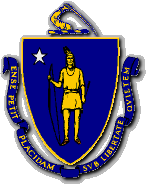 CHARLES D. BAKERGovernorKARYN E. POLITOLt. GovernorThe Commonwealth of MassachusettsExecutive Office of Public Safety and SecurityOne Ashburton Place, Room 2133Boston, Massachusetts 02108Tel: (617) 727-7775TTY Tel: (617) 727-6618Fax: (617) 727-4764www.mass.gov/eopsTHOMAS A. TURCO IIISecretary